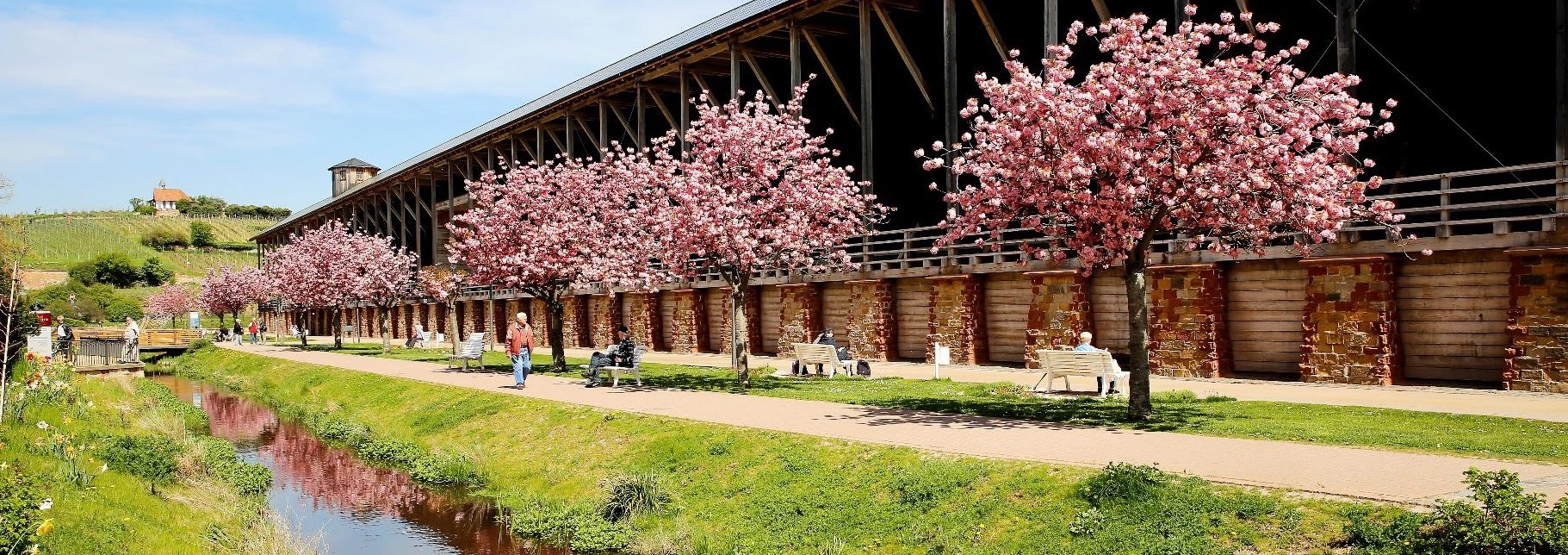 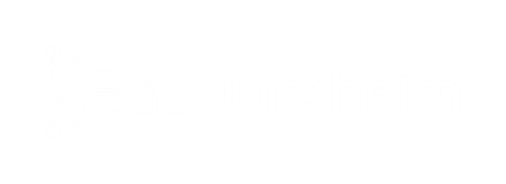 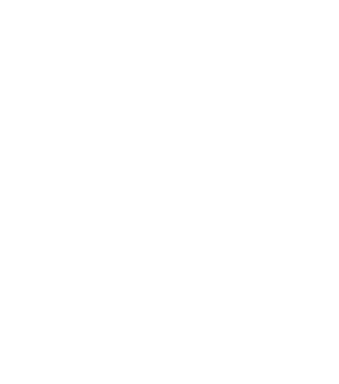 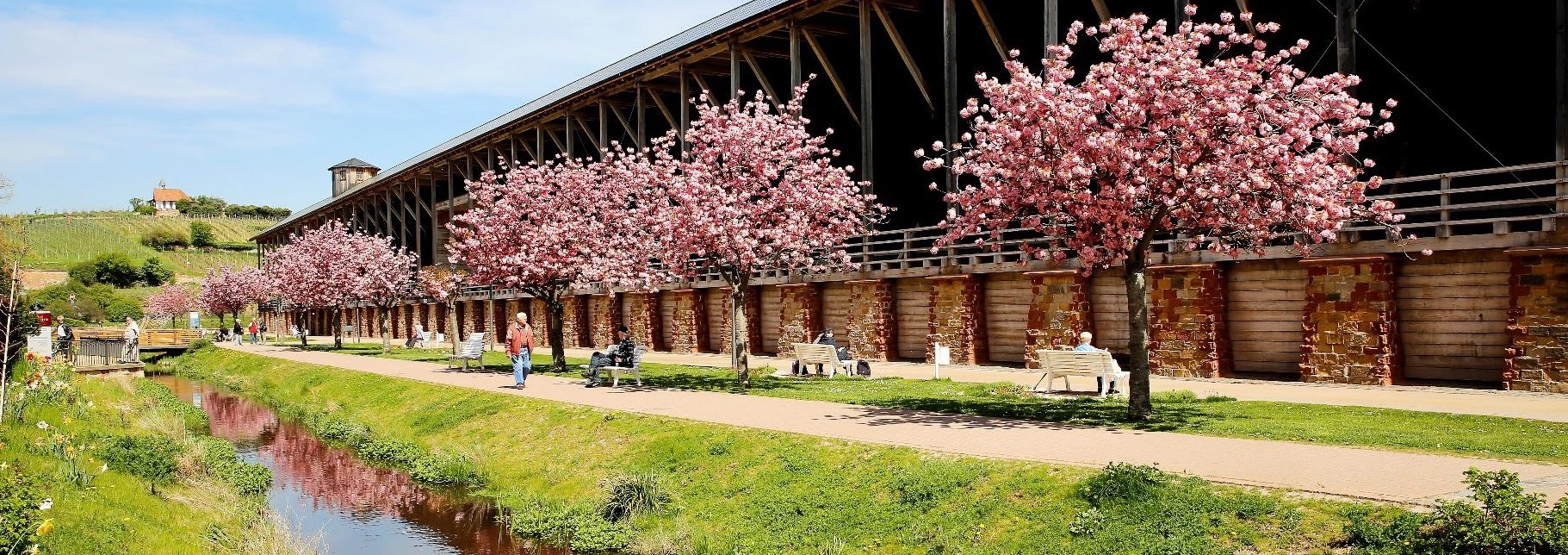 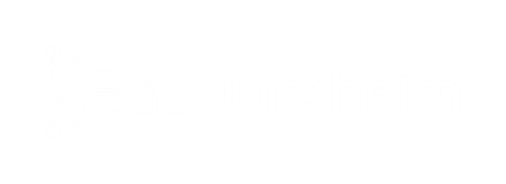 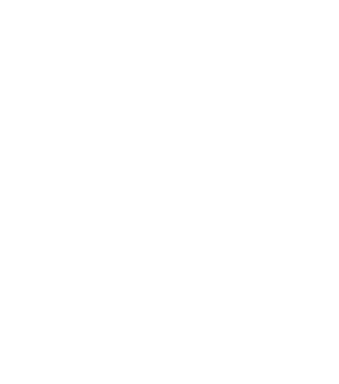 Zur Verstärkung unseres Teams der Musikschule Bad Dürkheim suchen wir zum 01.09.2023:LEHRKRAFT (M/W/D) FÜR KLAVIER (JAZZ UND POPULARMUSIK)Entgeltgruppe TVöD 9b (VKA) – Teilzeit mit 13 Wochenstunden (17,33 Stunden à 45 Minuten)davon	9,5 Wochenstunden (12,66 Stunden à 45 Minuten) unbefristet 	3,5 Wochenstunden (4,66 Stunden à 45 Minuten) befristet aufgrund einer SchulkooperationIHRE AUFGABEN	IHR PROFILWIR BIETEN IHNENEin verantwortungsvolles, vielseitiges Aufgabengebiet in einem engagierten TeamAttraktive Vergütungsbestandteile im Rahmen des TVöD wie Jahressonderzahlung, Leistungsentgelt, arbeitgeberfinanzierte betriebliche Altersversorgung und vermögenswirksame LeistungenMöglichkeit der EntgeltumwandlungEin sicherer, konjunkturunabhängiger ArbeitsplatzVielfältige Fort- und WeiterbildungsmöglichkeitenEin betriebliches GesundheitsmanagementWir freuen uns auf Ihre Bewerbung mit den üblichen Unterlagen (Lebenslauf, Nachweis über abgeschlossene Berufsausbildung, Weiterbildungszertifikate, Arbeitszeugnisse, Referenzen etc.) per Mail an: bewerbungen@bad-duerkheim.de (in einer pdf-Datei) bis zum 25. Juni 2023.Bei entsprechender Eignung werden anerkannte Schwerbehinderte bevorzugt eingestellt.Bei Fragen stehen Ihnen Herr Frank Metzger und Frau Chiara Amborn, Tel.: 06322 / 935 4100, Mail: musikschule@bad-duerkheim.de, zur Verfügung.Mit Ihrer Bewerbung stimmen Sie der weiteren internen Verarbeitung und Speicherung Ihrer personenbezogenen Daten zu dienstlichen Zwecken bzw. zum Zwecke der Bewerberauswahl gemäß der EU-DS-GVO (Art. 88) und des Landesdatenschutzgesetzes (§13 LDSG) zu.Unterrichtserteilung von Einzel- und Gruppen-unterricht für Kinder, Jugendliche und Erwachseneder Unter-, Mittel- und Oberstufe im Fach Klavier Übernahme der bestehenden Schüler:innen (Unterrichtstage dienstags und mittwochs)Teilnahme an Vorspielen der Schüler:innen sowie deren musikalische Begleitung bei Konzerten und freiwilligen LeistungsprüfungenMitwirkung an musikalischen Veranstaltungen der Musikschule und der Stadt Bad Dürkheimmusikalisch-pädagogisches Studium an einer Hochschule oder Fachakademie mit entsprechendem Abschluss mit Schwerpunkt Jazz und PopularmusikBerufserfahrung, Kenntnisse in den Bereichen Öffentlichkeitsarbeit und Musikschulpädagogik ist wünschenswertUnterrichtserfahrung im Einzel- und Gruppen-unterricht in allen Alters- und LeistungsstufenFreundlichkeit und Souveränität im Umgang mit Schüler:innen, Eltern, Kollegium und VerwaltungPädagogische Kompetenz, Konfliktfähigkeit, Belastbarkeit, Dienstleistungskompetenz, EngagementBereitschaft zur fächerübergreifenden Teamarbeit sowie Unterstützung und Mitwirkung ggf. auch in den Abendstunden bzw. an Wochenenden